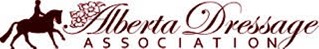 		Alberta Dressage Association		www.albertadressage.comPara-Dressage (EC Tests) Rider Performance Award 	Application FormLevel of Award (check one)A copy of the tests must accompany Application Form in order to validates scores.Scans of tests should include: name of test; name of rider; name of show; date of show; percentage achieved; name of judge(s).DATE: ________________________		SIGNATURE OF RIDER: __________________________________________________** Unsigned forms will be returned unprocessed.Surface Mail to:  ADA Awards Committee c/o Lorraine Hillor	       273146 Lochend Road, Rocky View County, Alberta T4C 2Z8Scan and Email to: Attention ADA Awards Committee at: ada@albertadressage.comEC Para Level #1 WalkEC Para Level #2 Walk/TrotEC Para level #3 Walk/Trot/CanterInformation RiderInformation RiderInformation RiderFirst Name Last NameAEF Number # Addresse-mailEC Sport Licence #City, ProvincePostal CodePhoneADA Area GroupEC Para-Dressage Dispensation Number:EC Para-Dressage Dispensation Number:Show InformationShow InformationShow InformationShow InformationShow InformationDateShowJudge(s)Detailed Test Name Score (%)Test #1Test #2Test #3TOC: give name of test: